Об  утверждении административного регламента предоставления  услуги «Предоставление  жилых помещений по договорам социального найма»В соответствии с Федеральным законом от 27 июля 2010 года  № 210-ФЗ «Об организации предоставления государственных и муниципальных услуг» (далее – Федеральный закон № 210-ФЗ), Администрация  сельского поселения Кушнаренковский сельсовет муниципального района Кушнаренковский район Республики БашкортостанПОСТАНОВЛЯЕТ:1.Утвердить Административный регламент предоставления услуги «Предоставление  жилых помещений по договорам социального найма»   (далее административный регламент) (прилагается).2. Постановление № 12-81 от 01.12.2020 года «Об утверждении Административного регламента предоставления муниципальной услуги «Предоставление в установленном порядке жилых помещений муниципального жилищного фонда по договорам социального найма» в  сельском поселении Кушнаренковский сельсовет муниципального района Кушнаренковский район Республики Башкортостан» считать недействительным.3. Настоящее постановление вступает в силу на следующий день, после дня его официального опубликования (обнародования) (если иной порядок не установлен Уставом муниципального образования).4. Настоящее постановление опубликовать (обнародовать) (указывается источник официального опубликования либо место обнародования).5. Контроль за исполнением настоящего постановления  оставляю за собой.  Глава сельского поселения  Кушнаренковский сельсовет                                                    Ахмадалина А.ФАдминистративный регламент предоставления услуги «Предоставление  жилых помещений по договорам социального найма»I.   Общие положения1.    Наименование  услугиАдминистративный регламент по предоставлению услуги: предоставление жилых помещений по договорам социального найма (далее -  услуга) - определяет сроки и последовательность действий (административных процедур) при осуществлении полномочий по предоставлению услуги.2. Наименование органа местного самоуправления,                         предоставляющего услугу1)  Органы и организации, участвующие в предоставлении услуги, обращение в которые необходимо для предоставления услуги: 2.1 уполномоченные органы местного самоуправления – в части предоставления справки о составе семьи и занимаемом жилом помещении, решения о предоставлении жилого помещения;2.2. Федеральная служба государственной регистрации, кадастра и картографии – в части предоставления сведений (выписки) из Единого государственного реестра прав на недвижимое имущество и сделок с ним;2.3. иными органами (организациями). 3. Результат предоставления услугиРезультатом предоставления услуги является:1) решение о предоставлении жилого помещения по договору социального найма (далее – решение о предоставлении);2) мотивированное решение об отказе в предоставлении жилого помещения по договору социального найма (далее – решение об отказе в предоставлении).4. Сроки предоставления услугиМаксимальный срок предоставления услуги составляет 30 дней, исчисляемых со дня регистрации в ОМСУ заявления с документами, обязанность по представлению которых возложена на заявителя.Срок направления межведомственного запроса о предоставлении документов,  составляет не более одного рабочего дня с момента регистрации в ОМСУ заявления и прилагаемых к нему документов, принятых у заявителя.Срок подготовки и направления ответа на межведомственный запрос составляет не более пяти рабочих дней со дня поступления такого запроса в орган, ответственный за направление ответа на межведомственный запрос.Максимальный срок принятия решения о предоставлении жилого помещения по договору социального найма составляет 30 дней с момента получения ОМСУ полного комплекта документов, необходимых для постановки на учет в качестве нуждающегося в жилом помещении. Срок выдачи заявителю принятого ОМСУ решения составляет не более трех рабочих дней со дня принятия соответствующего решения таким органом.                      5. Нормативно-правовое регулирование предоставления  услугиПредоставление услуги в Администрации сельского поселении Кушнаренковский сельсовет муниципального района Кушнаренковский район Республики Башкортостан осуществляется в соответствии с:-Жилищным кодексом Российской Федерации («Собрание законодательства РФ»);-Федеральным законом РФ от 06.10.2003 №131-ФЗ «Об общих принципах организации местного самоуправления в Российской Федерации» -приказом Министерства регионального развития РФ от 25.02.2005 № 18 «Об  утверждении Методических рекомендаций для субъектов РФ и органов местного самоуправления по определению порядка ведения органами местного самоуправления учета граждан в качестве нуждающихся в жилых помещениях, предоставляемых по договорам социального найма, и по предоставлению таким гражданам жилых помещений по договору социального найма»; -Уставом муниципального образования;-настоящим регламентом.          6.  Описание заявителей, а также физических и юридических лиц, имеющих право в соответствии с законодательством Российской Федерации либо в силу наделения их заявителями в порядке, установленном законодательством Российской Федерации, полномочиями выступать от их имени при взаимодействии с соответствующими органами местного самоуправления и иными организациями при предоставлении  услуги6.1. Заявителями являются получатели услуги, а также их представители, законные представители, действующие в соответствии с законодательством Российской Федерации, или на основании доверенности (далее – представители).6.1.2. К получателям услуги относятся граждане Российской Федерации:а) граждане состоящие на учете в качестве нуждающихся в жилых помещениях;б) жилые помещения, которых признаны в установленном порядке непригодными для проживания и ремонту или реконструкции не подлежат;в) из числа детей-сирот и детей, оставшихся без попечения родителей, лиц из числа детей-сирот и детей, оставшихся без попечения родителей, по окончании их пребывания в образовательных и иных учреждениях, в том числе в учреждениях социального обслуживания, в приемных семьях, детских домах семейного типа, при прекращении опеки (попечительства);г) страдающие тяжелой формой хронического заболевания, при которой совместное проживание с ним в одной квартире невозможно, и не имеющие иного жилого помещения, занимаемого по договору социального найма или принадлежащего на праве собственности.д) жилые помещения которых, занимаемые по договору социального найма, подлежат переводу в нежилое помещение;ж) жилые помещения которых, занимаемые по договору социального найма, находятся в доме, подлежащем капитальному ремонту или реконструкции (взамен предоставления жилого помещения маневренного фонда);з) жилые помещения которых, занимаемые по договору социального найма, находятся в доме подлежащем сносу. 7. Исчерпывающий перечень документов (информации), необходимых в соответствии с законодательными или иными нормативными правовыми актами для предоставления услуги, услуг, необходимых и обязательных для предоставления услуги, которые заявитель должен представить самостоятельно, способы их получения заявителями, в том числе в электронной форме, и порядок их представления7.1. Исчерпывающий перечень документов (информации), необходимых в соответствии с нормативными правовыми актами для предоставления услуги, подлежащих представлению заявителем, способы их получения заявителем, в том числе в электронной форме, порядок их представления предусмотрены настоящим административным регламентом применительно к конкретной административной процедуре.- заявление по форме согласно Приложению 1  к настоящему административному регламенту;- копию документа, удостоверяющего личность получателя услуги (представителя получателя услуги) и членов его семьи, в качестве которого может быть представлен в том числе:- паспорт гражданина Российской Федерации;- свидетельство о рождении лиц (граждан Российской Федерации), не достигших 14-летнего возраста;- временное удостоверение личности гражданина Российской Федерации по форме № 2-П;- копию документов, подтверждающих состав семьи (для заявителей, не состоящих на учете в качестве нуждающихся в жилых помещениях);- Свидетельство о рождении;- Свидетельство о заключении брака;- Решение об усыновлении (удочерении);- Свидетельство о расторжении брака;- Свидетельства о рождении детей;- Судебное решение о признании членом семьи;- документы, подтверждающие право быть признанным нуждающимся в жилом помещении (для заявителей, не состоящих на учете в качестве нуждающихся в жилых помещениях):- Справка о зарегистрированных и занимаемой жилой площади, выданная жилищно-эксплуатационными организациями (если члены семьи зарегистрированы в другом муниципальном образовании);- Справка о зарегистрированных и занимаемой жилой площади, выданная администрацией ОМСУ (для лиц, проживающих в частном секторе - Выписка из домовой книги, для зарегистрированных в муниципальном жилье – справка дается на основании договора социального найма и карточки регистрации);- Справка органов технической инвентаризации об отсутствии жилых помещений в собственности;- Справка учреждений здравоохранения о наличии тяжелой формой хронического заболевания, при которой совместное проживание с лицом в одной квартире невозможно;- копию документа, подтверждающую, что заявитель является сиротой или оставшимся без попечения родителей или лицом из числа детей-сирот и детей, оставшихся без попечения родителей (свидетельства о смерти родителей, свидетельство о смерти единственного родителя, решение суда о лишении родителей родительских прав, решение суда об отобрании детей, решение суда о признании родителей недееспособными, решение суда о признании родителей умершими, письменно оформленный документ об отказе родителей от ребенка и даче согласия на усыновление (удочерение), решения, заключения и разрешения, выданные органами опеки и попечительства, подтверждающие, что заявитель является сиротой или оставшимся без попечения родителей или лицом из числа детей-сирот и детей, оставшихся без попечения родителей);- правоустанавливающие документы на жилое помещение, права на которое не зарегистрированы в Едином государственном реестре прав на недвижимое имущество и сделок с ним (ордер, решение и др.) (для заявителей, не состоящих на учете в качестве нуждающихся в жилых помещениях);- заявление от всех проживающих совместно с нанимателем (в том числе временно отсутствующих) совершеннолетних членов семьи о согласии на заключение с получателем услуги договора найма жилого помещения;- документ (копию документа), подтверждающий полномочия представителя получателя услуги:- доверенность, если за предоставлением услуги обращается представитель получателя услуги. Примерная форма доверенности представлена в Приложении 2 к настоящему административному регламенту;- акт о назначении опекуном;- акт о назначении попечителем;- письменное согласие получателя услуги по форме согласно Приложению 3  к настоящему административному регламенту на обработку персональных данных лица в целях запроса недостающих документов (сведений из документов).Заявление и документы, предусмотренные настоящим административным регламентом, подаются на бумажном носителе. Заявление и приложенные к нему документы не должны содержать подчисток, приписок, зачеркнутых слов и иных неоговоренных исправлений, тексты в них должны быть написаны разборчиво, без сокращений.Копии документов, прилагаемых к заявлению, направленные заявителем по почте должны быть нотариально удостоверены.8. Исчерпывающий перечень оснований для отказа в приеме документов, необходимых для предоставления  услуги8.1. Основаниями для отказа в приеме документов, необходимых для предоставления услуги, не предусмотрены.9. Исчерпывающий перечень оснований для приостановления или отказа в предоставлении  услуги9.1. Приостановление предоставления  услуги не предусмотрено.9.2. В предоставлении  услуги может быть отказано в случаях:- предоставление заявителем неправильно оформленных документов;- наличие в заявлении незаполненных обязательных полей, неоговоренных исправлений, серьезных повреждений, не позволяющих однозначно истолковать содержание заявления;- отсутствие полного комплекта документов, необходимых для предоставления  услуги, которые заявитель обязан представить самостоятельно.После устранения оснований для отказа в предоставлении  услуги в случаях,  заявитель вправе обратиться повторно за получением  услуги.   10. Размер платы, взимаемой с заявителя при предоставлении  услуги, и способы ее взимания в случаях, предусмотренных федеральными законами, принимаемыми в соответствии с ними иными нормативными правовыми актами Российской Федерации, нормативными правовыми актами субъектов Российской Федерации, муниципальными правовыми актами10.1. Административные процедуры по предоставлению  услуги осуществляются бесплатно.11. Максимальный срок ожидания в очереди при подаче запроса о предоставлении услуги, услуги организации, участвующей в предоставлении услуги, и при получении результата предоставления таких услуг11.1. Максимальный срок ожидания в очереди при подаче документов для получения услуги и при получении результата предоставления  услуги составляет 15 минут. Максимальный срок ожидания в очереди при подаче запроса о предоставлении услуги и при получении результата такой услуги в организацию, участвующую в предоставлении услуги, составляет 15 минут.Срок ожидания в очереди для получения консультации не должен превышать 15 минут; срок ожидания в очереди в случае приема по предварительной записи не должен превышать 15 минут.При подаче заявления с сопутствующими документами посредством почты, факса или через Портал необходимость ожидания в очереди исключается.12.  Срок и порядок регистрации запроса заявителя о предоставлении услуги, услуги организации, участвующей в предоставлении услуги, в том числе в электронной форме12.1. Порядок регистрации заявления и прилагаемых к нему документов предусмотрен настоящим административным регламентом применительно к конкретной административной процедуре.Заявление и прилагаемые к нему документы регистрируются в день их поступления.Срок регистрации обращения заявителя не должен превышать 10 минут.В случае если заявитель представил правильно оформленный и полный комплект документов, срок их регистрации не должен превышать 15 минут.Срок регистрации обращения заявителя в организацию, участвующую в предоставлении услуги, не должен превышать 15 минут.При направлении заявления через Портал регистрация электронного заявления осуществляется в автоматическом режиме.13. Порядок информирования о правилах исполнения услуги Администрация сельского поселении Кушнаренковский сельсовет муниципального района Кушнаренковский район Республики Башкортостан, предоставляющая муниципальную услугу  расположена по адресу: пгт. Великооктябрьский, ул. Кооперативная, д.20Режим работы должностного лица:понедельник, вторник, среда, четверг, пятница с 9-00 до 187-00,  (перерыв 13.00-14.00); суббота, воскресенье - выходные дни. 2) График работы размещен на табличке на информационном стенде Администрации сельского поселении Кушнаренковский сельсовет муниципального района Кушнаренковский район Республики Башкортостан.При превышении установленного административным регламентом срока ожидания  в очереди по решению главы Администрации сельского поселении Кушнаренковский сельсовет муниципального района Кушнаренковский район Республики Башкортостан продолжительность времени и количество дней приема могут быть увеличены.Время перерыва для отдыха и питания специалистов устанавливается правилами  внутреннего трудового распорядка администрации сельского поселении Кушнаренковский сельсовет муниципального района Кушнаренковский район Республики Башкортостан. Телефон для справок: 8(34780) 5-32-92.3)  информация  о услуге предоставляется: а) непосредственно в помещении Администрации сельского поселении Кушнаренковский сельсовет муниципального района Кушнаренковский район Республики Башкортостан при личном консультировании;б) с использованием средств телефонной связи;в) при письменном обращении в Администрации сельского поселении Кушнаренковский сельсовет муниципального района Кушнаренковский район Республики Башкортостан..4) При ответах на телефонные звонки и устные обращения граждан специалист подробно и в вежливой (корректной) форме информирует обратившихся по интересующим их вопросам. Ответ на телефонный звонок должен начинаться с информации о наименовании органа, в который позвонил гражданин, фамилии, имени, отчестве и должности специалиста, принявшего телефонный звонок. Время разговора не должно превышать 10 минут. В случае, если специалист, принявший звонок, не компетентен в поставленном вопросе, телефонный звонок переадресовывается на другое должностное лицо (производится не более одной переадресации звонка к сотруднику, который может ответить на вопрос гражданина) или же обратившемуся гражданину сообщается телефонный номер, по которому можно получить необходимую информацию. При невозможности сотрудников ответить на вопрос гражданина немедленно заинтересованному лицу по телефону в течение двух дней сообщают результат рассмотрения вопроса.Граждане, представившие в Администрации сельского поселении Кушнаренковский сельсовет муниципального района Кушнаренковский район Республики Башкортостан поселения документы для предоставления услуги, в обязательном порядке информируются:- об обязательствах получателя  услуги;- об условиях отказа в предоставлении  услуги;- о сроке получения копии постановления Администрации сельского поселении Кушнаренковский сельсовет муниципального района Кушнаренковский район Республики Башкортостан о заключении договора социального найма на предоставленное жилое помещение.В любое время с момента приема документов для получения  услуги заявитель имеет право на получение любых интересующих его сведений об услуге при помощи телефона, средств сети Интернет, электронной почты или посредством личного посещения сотрудника, предоставляющего муниципальную услугу. 6) Письменные обращения рассматриваются специалистами с учетом времени, необходимого для подготовки ответа получателю  услуги, в срок, не превышающий 30 дней с момента получения обращения.7) Информация о местонахождении, контактном телефоне (телефон для справок, консультаций), графике (режиме) работы Администрации сельского поселении Кушнаренковский сельсовет муниципального района Кушнаренковский район Республики Башкортостан, предоставляющего услугу, размещаются на информационном стенде Администрации.                                              II. Административные процедуры16.  Состав, последовательность и сроки выполнения административных процедур, требования к их выполнению16.1. Предоставление услуги включает в себя следующие административные процедуры: 16.1.1. Прием и регистрация в администрации ОМСУ документов, необходимых для предоставления жилого помещения по договору социального найма;16.1.2. Принятие уполномоченным органом решения о предоставлении или решения об отказе в предоставлении;16.1.3. Уведомление заявителя о принятом решении;16.1.4. Заключение договора социального найма.Основанием для начала предоставления услуги служит поступившее заявление о предоставлении  услуги.Блок-схема предоставления  услуги приведена в Приложении 4 к административному регламенту.  Прием и рассмотрение заявлений о предоставлении услуги16.2.Основанием для начала исполнения административной процедуры является обращение заявителя в ОМСУ с заявлением о предоставлении  услуги.Обращение может осуществляться заявителем лично.При обращении заявителя за предоставлением услуги, заявителю разъясняется информация:- о нормативных правовых актах, регулирующих условия и порядок предоставления  услуги;- о сроках предоставления  услуги;- о требованиях, предъявляемых к форме и перечню документов, необходимых для предоставления услуги.В заявлении указываются следующие обязательные реквизиты и сведения: - сведения о заявителе (фамилия, имя, отчество заявителя (при наличии) - физического лица);- данные о месте нахождения заявителей (адрес регистрации по месту жительства, адрес места фактического проживания, почтовые реквизиты, контактные телефоны);-  предмет обращения;- количество представленных документов;- дата подачи заявления;- подпись лица, подавшего заявление.Специалист, ответственный за прием документов, осуществляет следующие действия в ходе приема заявителя:- устанавливает предмет обращения, проверяет документ, удостоверяющий личность;- проверяет полномочия заявителя;- проверяет наличие всех документов, необходимых для предоставления  услуги, которые заявитель обязан предоставить самостоятельно в соответствии с пунктом 7.1 административного регламента;- проверяет соответствие представленных документов требованиям, удостоверяясь, что:-  документы в установленных законодательством случаях нотариально удостоверены, скреплены печатями, имеют надлежащие подписи сторон или определенных законодательством должностных лиц;- тексты документов написаны разборчиво, наименования юридических лиц - без сокращения, с указанием их мест нахождения;- фамилии, имена и отчества (при наличии) физических лиц, контактные телефоны, адреса их мест жительства написаны полностью;- в документах нет подчисток, приписок, зачеркнутых слов и иных неоговоренных исправлений;- документы не исполнены карандашом;- документы не имеют серьезных повреждений, наличие которых не позволяет однозначно истолковать их содержание;- принимает решение о приеме у заявителя представленных документов;- выдает заявителю уведомление с описью представленных документов и указанием даты их принятия, подтверждающее принятие документов, регистрирует принятое заявление и документы;- при необходимости изготавливает копии представленных заявителем документов, выполняет на них надпись об их соответствии подлинным экземплярам, заверяет своей подписью с указанием фамилии и инициалов.При установлении фактов отсутствия необходимых документов, несоответствия представленных документов требованиям, указанным в настоящем административном регламенте, специалист, ответственный за прием документов, уведомляет заявителя о наличии препятствий для предоставления  услуги, объясняет заявителю содержание выявленных недостатков в представленных документах и предлагает принять меры по их устранению.При отсутствии у заявителя заполненного заявления или неправильном его заполнении специалист, ответственный за прием документов, помогает заявителю заполнить заявление.По итогам исполнения административной процедуры по приему документов специалист, ответственный за прием документов, формирует комплект документов (дело) и передает его специалисту, ответственному за межведомственное взаимодействие.Длительность осуществления всех необходимых действий не может превышать 15 минут.Уведомление направляется заявителю не позднее дня, следующего за днем поступления заявления и документов, способом, который использовал заявитель при заочном обращении (заказным письмом по почте, в электронном сообщении, в факсимильном сообщении). В случае если наряду с исчерпывающим перечнем документов, которые заявитель должен предоставить самостоятельно, были предоставлены документы по инициативе заявителя, специалист, ответственный за прием документов, проверяет такие документы на соответствие требованиям, установленным в административном регламенте, и (если выявлены недостатки) уведомляет заявителя о необходимости устранения недостатков в таких документах в трехдневный срок либо (если недостатки не выявлены) прикладывает документы к делу заявителя и регистрирует такие документы в общем порядке.Непредставление таких документов (или не исправление в таких документах недостатков заявителем в трехдневный срок) не является основанием для отказа в приеме документов.Срок исполнения административной процедуры составляет не более 15 минут. Результатом административной процедуры является прием и регистрация документов, представленных заявителем, либо уведомление заявителя о необходимости переоформления представленного заявления (исправлении или доукомплектовании документов) либо направление заявителю уведомления о возврате представленных документов с мотивированным объяснением причин отказа в рассмотрении заявления по существу.Принятие ОМСУ решения о (результат услуги) или решения об отказе в (результат услуги)16.3. Основанием для начала исполнения административной процедуры является передача в ОМСУ полного комплекта документов, необходимых для принятия решения (за исключением документов, находящихся в распоряжении ОМСУ – данные документы ОМСУ получает самостоятельно).Специалист ОМСУ, ответственный за принятие решения о предоставлении услуги, в течение одного рабочего дня направляет запрос в подразделение ОМСУ, в котором находятся недостающие документы, находящиеся в распоряжении ОМСУ. Соответствующее подразделение ОМСУ, в котором находятся недостающие документы, находящиеся в распоряжении ОМСУ, направляет ответ на запрос в течение одного рабочего дня с момента получения запроса от специалиста ОМСУ, ответственного за принятие решения о предоставлении услуги.Специалист ОМСУ, ответственный за принятие решения о предоставлении услуги, получив, документы, представленные заявителем и ответы на межведомственные запросы из органов и организаций, в которые направлялись запросы, и приложенные к ответам документы в течение одного рабочего дня осуществляет проверку комплекта документов.Специалист ОМСУ, ответственный за принятие решения о предоставлении услуги, проверяет комплект документов на предмет наличия всех документов, необходимых для представления  услуги и соответствия указанных документов установленным требованиям.При рассмотрении комплекта документов для предоставления  услуги, специалист ОМСУ, ответственный за принятие решения о предоставлении услуги, устанавливает соответствие получателя  услуги критериям для предоставления  услуги, а также наличие оснований для отказа в предоставлении  услуги, предусмотренных пунктом 9.2 административного регламента.Жилые помещения по договору социального найма предоставляются гражданам, состоящим на учете в качестве нуждающихся в жилых помещениях, в порядке очередности исходя из времени принятия таких граждан на учет, за исключением иных категорий граждан, указанных в пункте 6 настоящего административного регламента.По итогам рассмотрения документов, проведения экспертиз и согласований жилищная комиссия выносит решение о предоставлении жилого помещения, которое оформляется в форме протокола.Срок рассмотрения представленных документов и принятия решения о возможности предоставления жилого помещения составляет не более 15 дней с момента получения документов, необходимых для предоставления услуги, от сотрудника, ответственного за принятие решения.Контроль за обеспечением рассмотрения представленных документов в установленные настоящим административным регламентом сроки, направлением указанных документов в уполномоченные органы и организации в целях получения необходимых заключений и согласований осуществляется сотрудником, ответственным за принятие решения.Специалист ОМСУ, ответственный за принятие решения о предоставлении услуги, направляет один экземпляр решения специалисту ОМСУ, ответственному за выдачу результата предоставления услуги, для выдачи его заявителю, а второй экземпляр передается в архив ОМСУ.Срок исполнения административной процедуры составляет два рабочих дня со дня получения в ОМСУ от заявителя документов, обязанность по представлению которых возложена на заявителя, два рабочих дня со дня получения из МФЦ полного комплекта документов, необходимых для принятия решения.Результатом административной процедуры является принятие ОМСУ решения о предоставлении жилых помещений по договорам социального найма или решения об отказе в предоставлении жилых помещений по договорам социального найма и направление принятого решения для выдачи его заявителю.Выдача заявителю результата предоставления  услуги16.4. Основанием начала исполнения административной процедуры является поступление специалисту, ответственному за выдачу результата предоставления услуги, решения о предоставлении  жилых помещений по договорам социального найма или решения об отказе в предоставлении жилых помещений по договорам социального найма (далее – документ, являющийся результатом предоставления услуги).Административная процедура исполняется специалистом, ответственным за выдачу результата предоставления услуги.При поступлении документа, являющегося результатом предоставления услуги специалист, ответственный за выдачу результата предоставления услуги, информирует заявителя о дате, с которой заявитель может получить документ, являющийся результатом предоставления услуги.Выдачу документа, являющегося результатом предоставления услуги, осуществляет специалист, ответственный за выдачу результата предоставления услуги, при личном приеме заявителя при предъявлении им документа удостоверяющего личность, а при обращении представителя также документа, подтверждающего полномочия представителя, под роспись, которая проставляется в журнале регистрации, либо документ, являющийся результатом предоставления услуги, направляется по почте заказным письмом с уведомлением.Сведения об уведомлении заявителя и приглашении его за получением документа, являющегося результатом предоставления услуги, сведения о выдаче документа, являющегося результатом предоставления  услуги, вносятся в электронный журнал регистрации.Срок исполнения административной процедуры составляет не более трех рабочих дней.Результатом исполнения административной процедуры является выдача заявителю решения (результат услуги) или решения об отказе (результат услуги).17. Порядок и формы контроля за предоставлением  услуги           1) Текущий контроль за соблюдением и исполнением ответственными лицами положений данного административного регламента и иных нормативных правовых актов, устанавливающих требования к предоставлению  услуги, а также принятие решений в ходе ее исполнения осуществляет заместитель главы Администрации сельского поселении Кушнаренковский сельсовет муниципального района Кушнаренковский район Республики Башкортостан.           2) Текущий контроль осуществляется должностными лицами в пределах сроков, установленных для соответствующих административных действий настоящим административным регламентом.             Текущий контроль осуществляется путем проведения должностными лицами проверок соблюдения и исполнения специалистами положений административного регламента предоставления  услуги, нормативных правовых актов Российской Федерации.             3) По результатам контрольных мероприятий, к лицам, виновным в нарушении законодательства РФ и иных нормативных правовых актов РФ, регулирующих вопросы предоставления  услуги, применяются дисциплинарное, гражданско-правовое,  административное  взыскание в соответствии с действующим законодательством.                18.  Досудебный (внесудебный) порядок обжалования решенийи действий (бездействия) Администрации, а также его должностных лиц,муниципальных служащих 18.1. Предмет досудебного (внесудебного) обжалования заявителем решений и действий (бездействия) органа, предоставляющего государственную услугу, органа, предоставляющего муниципальную услугу, должностного лица органа, предоставляющего государственную услугу, или органа, предоставляющего муниципальную услугу, либо государственного или муниципального служащего, многофункционального центра, работника многофункционального центра, а также организаций, предусмотренных частью 1.1 статьи 16 настоящего Федерального закона, или их работниковЗаявитель может обратиться с жалобой в том числе в следующих случаях:1) нарушение срока регистрации запроса о предоставлении государственной или  услуги, запроса, указанного в статье 15.1 настоящего Федерального закона;2) нарушение срока предоставления государственной или  услуги. В указанном случае досудебное (внесудебное) обжалование заявителем решений и действий (бездействия) многофункционального центра, работника многофункционального центра возможно в случае, если на многофункциональный центр, решения и действия (бездействие) которого обжалуются, возложена функция по предоставлению соответствующих государственных или муниципальных услуг в полном объеме в порядке, определенном частью 1.3 статьи 16 настоящего Федерального закона;3) требование у заявителя документов или информации либо осуществления действий, представление или осуществление которых не предусмотрено нормативными правовыми актами Российской Федерации, нормативными правовыми актами субъектов Российской Федерации, муниципальными правовыми актами для предоставления государственной или  услуги;4) отказ в приеме документов, предоставление которых предусмотрено нормативными правовыми актами Российской Федерации, нормативными правовыми актами субъектов Российской Федерации, муниципальными правовыми актами для предоставления государственной или  услуги, у заявителя;5) отказ в предоставлении государственной или  услуги, если основания отказа не предусмотрены федеральными законами и принятыми в соответствии с ними иными нормативными правовыми актами Российской Федерации, законами и иными нормативными правовыми актами субъектов Российской Федерации, муниципальными правовыми актами. В указанном случае досудебное (внесудебное) обжалование заявителем решений и действий (бездействия) многофункционального центра, работника многофункционального центра возможно в случае, если на многофункциональный центр, решения и действия (бездействие) которого обжалуются, возложена функция по предоставлению соответствующих государственных или муниципальных услуг в полном объеме в порядке, определенномчастью 1.3 статьи 16 настоящего Федерального закона;6) затребование с заявителя при предоставлении государственной или  услуги платы, не предусмотренной нормативными правовыми актами Российской Федерации, нормативными правовыми актами субъектов Российской Федерации, муниципальными правовыми актами;7) отказ органа, предоставляющего государственную услугу, органа, предоставляющего муниципальную услугу, должностного лица органа, предоставляющего государственную услугу, или органа, предоставляющего муниципальную услугу, многофункционального центра, работника многофункционального центра, организаций, предусмотренных частью 1.1 статьи 16 настоящего Федерального закона, или их работников в исправлении допущенных ими опечаток и ошибок в выданных в результате предоставления государственной или  услуги документах либо нарушение установленного срока таких исправлений. В указанном случае досудебное (внесудебное) обжалование заявителем решений и действий (бездействия) многофункционального центра, работника многофункционального центра возможно в случае, если на многофункциональный центр, решения и действия (бездействие) которого обжалуются, возложена функция по предоставлению соответствующих государственных или муниципальных услуг в полном объеме в порядке, определенном частью 1.3 статьи 16 настоящего Федерального закона;8) нарушение срока или порядка выдачи документов по результатам предоставления государственной или  услуги;9) приостановление предоставления государственной или  услуги, если основания приостановления не предусмотрены федеральными законами и принятыми в соответствии с ними иными нормативными правовыми актами Российской Федерации, законами и иными нормативными правовыми актами субъектов Российской Федерации, муниципальными правовыми актами. В указанном случае досудебное (внесудебное) обжалование заявителем решений и действий (бездействия) многофункционального центра, работника многофункционального центра возможно в случае, если на многофункциональный центр, решения и действия (бездействие) которого обжалуются, возложена функция по предоставлению соответствующих государственных или муниципальных услуг в полном объеме в порядке, определенномчастью 1.3 статьи 16 настоящего Федерального закона.10) требование у заявителя при предоставлении государственной или  услуги документов или информации, отсутствие и (или) недостоверность которых не указывались при первоначальном отказе в приеме документов, необходимых для предоставления государственной или  услуги, либо в предоставлении государственной или  услуги, за исключением случаев, предусмотренных пунктом 4 части 1 статьи 7 настоящего Федерального закона. В указанном случае досудебное (внесудебное) обжалование заявителем решений и действий (бездействия) многофункционального центра, работника многофункционального центра возможно в случае, если на многофункциональный центр, решения и действия (бездействие) которого обжалуются, возложена функция по предоставлению соответствующих государственных или муниципальных услуг в полном объеме в порядке, определенном частью 1.3 статьи 16 настоящего Федерального закона.                     18.2. Общие требования к порядку подачи и рассмотрения жалобы1. Жалоба подается в письменной форме на бумажном носителе, в электронной форме в орган, предоставляющий государственную услугу, либо орган, предоставляющий муниципальную услугу, многофункциональный центр либо в соответствующий орган государственной власти (орган местного самоуправления) публично-правового образования, являющийся учредителем многофункционального центра (далее - учредитель многофункционального центра), а также в организации, предусмотренныечастью 1.1 статьи 16 настоящего Федерального закона. Жалобы на решения и действия (бездействие) руководителя органа, предоставляющего государственную услугу, либо органа, предоставляющего муниципальную услугу, подаются в вышестоящий орган (при его наличии) либо в случае его отсутствия рассматриваются непосредственно руководителем органа, предоставляющего государственную услугу, либо органа, предоставляющего муниципальную услугу. Жалобы на решения и действия (бездействие) работника многофункционального центра подаются руководителю этого многофункционального центра. Жалобы на решения и действия (бездействие) многофункционального центра подаются учредителю многофункционального центра или должностному лицу, уполномоченному нормативным правовым актом субъекта Российской Федерации. Жалобы на решения и действия (бездействие) работников организаций, предусмотренных частью 1.1 статьи 16 настоящего Федерального закона, подаются руководителям этих организаций.2. Жалоба на решения и действия (бездействие) органа, предоставляющего государственную услугу, органа, предоставляющего муниципальную услугу, должностного лица органа, предоставляющего государственную услугу, либо органа, предоставляющего муниципальную услугу, государственного или муниципального служащего, руководителя органа, предоставляющего государственную услугу, либо органа, предоставляющего муниципальную услугу, может быть направлена по почте, через многофункциональный центр, с использованием информационно-телекоммуникационной сети "Интернет", официального сайта органа, предоставляющего государственную услугу, органа, предоставляющего муниципальную услугу, единого портала государственных и муниципальных услуг либо регионального портала государственных и муниципальных услуг, а также может быть принята при личном приеме заявителя. Жалоба на решения и действия (бездействие) многофункционального центра, работника многофункционального центра может быть направлена по почте, с использованием информационно-телекоммуникационной сети "Интернет", официального сайта многофункционального центра, единого портала государственных и муниципальных услуг либо регионального портала государственных и муниципальных услуг, а также может быть принята при личном приеме заявителя. Жалоба на решения и действия (бездействие) организаций, предусмотренных частью 1.1 статьи 16 настоящего Федерального закона, а также их работников может быть направлена по почте, с использованием информационно-телекоммуникационной сети "Интернет", официальных сайтов этих организаций, единого портала государственных и муниципальных услуг либо регионального портала государственных и муниципальных услуг, а также может быть принята при личном приеме заявителя.3. Порядок подачи и рассмотрения жалоб на решения и действия (бездействие) федеральных органов исполнительной власти, государственных корпораций и их должностных лиц, федеральных государственных служащих, должностных лиц государственных внебюджетных фондов Российской Федерации, организаций, предусмотренных частью 1.1 статьи 16 настоящего Федерального закона, и их работников, а также жалоб на решения и действия (бездействие) многофункционального центра, его работников устанавливается Правительством Российской Федерации.3.1. В случае, если федеральным законом установлен порядок (процедура) подачи и рассмотрения жалоб на решения и действия (бездействие) органов, предоставляющих государственные услуги, органов, предоставляющих муниципальные услуги, должностных лиц органов, предоставляющих государственные услуги, или органов, предоставляющих муниципальные услуги, либо государственных или муниципальных служащих, для отношений, связанных с подачей и рассмотрением указанных жалоб, нормы статьи 11.1 настоящего Федерального закона и настоящей статьи не применяются.3.2. Жалоба на решения и (или) действия (бездействие) органов, предоставляющих государственные услуги, органов, предоставляющих муниципальные услуги, должностных лиц органов, предоставляющих государственные услуги, или органов, предоставляющих муниципальные услуги, либо государственных или муниципальных служащих при осуществлении в отношении юридических лиц и индивидуальных предпринимателей, являющихся субъектами градостроительных отношений, процедур, включенных в исчерпывающие перечни процедур в сферах строительства, утвержденные Правительством Российской Федерации в соответствии с частью 2 статьи 6 Градостроительного кодекса Российской Федерации, может быть подана такими лицами в порядке, установленном настоящей статьей, либо в порядке, установленном антимонопольным законодательством Российской Федерации, в антимонопольный орган.4. Особенности подачи и рассмотрения жалоб на решения и действия (бездействие) органов государственной власти субъектов Российской Федерации и их должностных лиц, государственных гражданских служащих органов государственной власти субъектов Российской Федерации, органов местного самоуправления и их должностных лиц, муниципальных служащих, а также на решения и действия (бездействие) многофункционального центра, работников многофункционального центра устанавливаются соответственно нормативными правовыми актами субъектов Российской Федерации и муниципальными правовыми актами.18.3. Жалоба должна содержать:1) наименование органа, предоставляющего государственную услугу, органа, предоставляющего муниципальную услугу, должностного лица органа, предоставляющего государственную услугу, или органа, предоставляющего муниципальную услугу, либо государственного или муниципального служащего, многофункционального центра, его руководителя и (или) работника, организаций, предусмотренных частью 1.1 статьи 16 настоящего Федерального закона, их руководителей и (или) работников, решения и действия (бездействие) которых обжалуются;2) фамилию, имя, отчество (последнее - при наличии), сведения о месте жительства заявителя - физического лица либо наименование, сведения о месте нахождения заявителя - юридического лица, а также номер (номера) контактного телефона, адрес (адреса) электронной почты (при наличии) и почтовый адрес, по которым должен быть направлен ответ заявителю;3) сведения об обжалуемых решениях и действиях (бездействии) органа, предоставляющего государственную услугу, органа, предоставляющего муниципальную услугу, должностного лица органа, предоставляющего государственную услугу, или органа, предоставляющего муниципальную услугу, либо государственного или муниципального служащего, многофункционального центра, работника многофункционального центра, организаций, предусмотренных частью 1.1 статьи 16 настоящего Федерального закона, их работников;4) доводы, на основании которых заявитель не согласен с решением и действием (бездействием) органа, предоставляющего государственную услугу, органа, предоставляющего муниципальную услугу, должностного лица органа, предоставляющего государственную услугу, или органа, предоставляющего муниципальную услугу, либо государственного или муниципального служащего, многофункционального центра, работника многофункционального центра, организаций, предусмотренных частью 1.1 статьи 16 настоящего Федерального закона, их работников. Заявителем могут быть представлены документы (при наличии), подтверждающие доводы заявителя, либо их копии.6. Жалоба, поступившая в орган, предоставляющий государственную услугу, орган, предоставляющий муниципальную услугу, многофункциональный центр, учредителю многофункционального центра, в организации, предусмотренные частью 1.1 статьи 16настоящего Федерального закона, либо вышестоящий орган (при его наличии), подлежит рассмотрению в течение пятнадцати рабочих дней со дня ее регистрации, а в случае обжалования отказа органа, предоставляющего государственную услугу, органа, предоставляющего муниципальную услугу, многофункционального центра, организаций, предусмотренных частью 1.1 статьи 16 настоящего Федерального закона, в приеме документов у заявителя либо в исправлении допущенных опечаток и ошибок или в случае обжалования нарушения установленного срока таких исправлений - в течение пяти рабочих дней со дня ее регистрации.7. По результатам рассмотрения жалобы принимается одно из следующих решений:1) жалоба удовлетворяется, в том числе в форме отмены принятого решения, исправления допущенных опечаток и ошибок в выданных в результате предоставления государственной или  услуги документах, возврата заявителю денежных средств, взимание которых не предусмотрено нормативными правовыми актами Российской Федерации, нормативными правовыми актами субъектов Российской Федерации, муниципальными правовыми актами;2) в удовлетворении жалобы отказывается.8. Не позднее дня, следующего за днем принятия решения, указанного в части 7настоящей статьи, заявителю в письменной форме и по желанию заявителя в электронной форме направляется мотивированный ответ о результатах рассмотрения жалобы.8.1. В случае признания жалобы подлежащей удовлетворению в ответе заявителю, указанном в части 8 настоящей статьи, дается информация о действиях, осуществляемых органом, предоставляющим государственную услугу, органом, предоставляющим муниципальную услугу, многофункциональным центром либо организацией, предусмотренной частью 1.1 статьи 16 настоящего Федерального закона, в целях незамедлительного устранения выявленных нарушений при оказании государственной или услуги, а также приносятся извинения за доставленные неудобства и указывается информация о дальнейших действиях, которые необходимо совершить заявителю в целях получения государственной или  услуги.8.2. В случае признания жалобы не подлежащей удовлетворению в ответе заявителю, указанном в части 8 настоящей статьи, даются аргументированные разъяснения о причинах принятого решения, а также информация о порядке обжалования принятого решения.9. В случае установления в ходе или по результатам рассмотрения жалобы признаков состава административного правонарушения или преступления должностное лицо, работник, наделенные полномочиями по рассмотрению жалоб в соответствии с частью 1 настоящей статьи, незамедлительно направляют имеющиеся материалы в органы прокуратуры.Не позднее дня, следующего за днем принятия указанного решения, заявителю в письменной форме и по желанию заявителя в электронной форме направляется мотивированный ответ о результатах рассмотрения жалобы.В случае несогласия с результатами досудебного обжалования, а также на любой стадии рассмотрения спорных вопросов заявитель имеет право обратиться в суд в соответствии с установленным действующим законодательством порядке.Управляющий делами 							Г.И. Саетова                                                                                                                              Приложение № 1к Административному регламенту Главе муниципального образования____________________________________(инициалы, фамилия)от__________________________________(фамилия, имя, отчество заявителя)____________________________________(адрес проживания)телефон ____________________________ЗАЯВЛЕНИЕо предоставлении жилого помещения по договору социального наймаВ соответствии со статьей 49 Жилищного кодекса Российской Федерации прошу предоставить жилое помещение по договору социального найма по следующему (следующим) основанию (основаниям):	Состав семьи: 	Обязуюсь своевременно сообщить об утрате оснований, дающих мне право на получение жилого помещения по договору социального найма.К заявлению приложены следующие документы:______________________________________________________________________________________________________________________________________________О принятом решении прошу сообщить:- по электронной почте_______________ - по телефону________________________- по почтовому адресу: ________________________________________________"____"____________ ______г. __________________________________________ 	(дата)			(подпись заявителя) Документы приняты"____"____________ ______г. ________________________________________				(подпись лица, принявшего документы)     Приложение № 2к Административному регламенту___________________________________________________________________________________________________ (Ф.И.О. лица, дающего согласие)Паспорт: серия ________ №______________________выдан _______________________________________,дата выдачи ___________________________________Место регистрации ___________________________________________________________________________СОГЛАСИЕна обработку персональных данных	Я, _____________________________________________________________________, (Ф.И.О. лица, дающего согласие, полностью)в соответствии со статьей 9 Федерального закона от 27 июля 2006 года № 152-ФЗ «О персональных данных» и в связи с предоставлением  услуги «Предоставление жилых помещений по договорам социального найма», даю согласие _______________ _____________________________________________________________________________ (указать наименование органа, предоставляющего документ или сведения по запросу)расположенному по адресу: _______________________, улица _______________________, дом _______, на автоматизированную, а также без использования средств автоматизации обработку моих персональных данных, а именно совершение действий, предусмотренных пунктом 3 статьи 3 Федерального закона от 27 июля 2006 года № 152-ФЗ «О персональных данных», со сведениями, находящимися в распоряжении администрации муниципального образования ____________________и необходимыми в соответствии с нормативными правовыми актами для предоставления вышеуказанной услуги.Настоящее согласие действительно со дня его подписания и до дня его отзыва в письменной форме.____________________________		_____________________________	(подпись) 	(расшифровка подписи)«______» _______________________ 20____ г.Башkортостан  РеспубликаҺыКушнаренко районы муниципаль районынынКушнаренко ауыл советы ауыл билӘмӘҺе хакимиӘте452230, Кушнаренко, Островский урамы, 23Тел. 5-32-92Башkортостан  РеспубликаҺыКушнаренко районы муниципаль районынынКушнаренко ауыл советы ауыл билӘмӘҺе хакимиӘте452230, Кушнаренко, Островский урамы, 23Тел. 5-32-92Башkортостан  РеспубликаҺыКушнаренко районы муниципаль районынынКушнаренко ауыл советы ауыл билӘмӘҺе хакимиӘте452230, Кушнаренко, Островский урамы, 23Тел. 5-32-92Башkортостан  РеспубликаҺыКушнаренко районы муниципаль районынынКушнаренко ауыл советы ауыл билӘмӘҺе хакимиӘте452230, Кушнаренко, Островский урамы, 23Тел. 5-32-92Башkортостан  РеспубликаҺыКушнаренко районы муниципаль районынынКушнаренко ауыл советы ауыл билӘмӘҺе хакимиӘте452230, Кушнаренко, Островский урамы, 23Тел. 5-32-92Башkортостан  РеспубликаҺыКушнаренко районы муниципаль районынынКушнаренко ауыл советы ауыл билӘмӘҺе хакимиӘте452230, Кушнаренко, Островский урамы, 23Тел. 5-32-92Башkортостан  РеспубликаҺыКушнаренко районы муниципаль районынынКушнаренко ауыл советы ауыл билӘмӘҺе хакимиӘте452230, Кушнаренко, Островский урамы, 23Тел. 5-32-92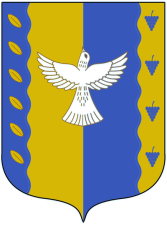 Республика  БашкортостанАдминистрация сельского поселения кушнаренковский сельсовет муниципального районаКушнаренковский район 452230, Кушнаренково, ул. Островского, 23Тел. 5-32-92Республика  БашкортостанАдминистрация сельского поселения кушнаренковский сельсовет муниципального районаКушнаренковский район 452230, Кушнаренково, ул. Островского, 23Тел. 5-32-92Республика  БашкортостанАдминистрация сельского поселения кушнаренковский сельсовет муниципального районаКушнаренковский район 452230, Кушнаренково, ул. Островского, 23Тел. 5-32-92Республика  БашкортостанАдминистрация сельского поселения кушнаренковский сельсовет муниципального районаКушнаренковский район 452230, Кушнаренково, ул. Островского, 23Тел. 5-32-92Республика  БашкортостанАдминистрация сельского поселения кушнаренковский сельсовет муниципального районаКушнаренковский район 452230, Кушнаренково, ул. Островского, 23Тел. 5-32-92Республика  БашкортостанАдминистрация сельского поселения кушнаренковский сельсовет муниципального районаКушнаренковский район 452230, Кушнаренково, ул. Островского, 23Тел. 5-32-92Республика  БашкортостанАдминистрация сельского поселения кушнаренковский сельсовет муниципального районаКушнаренковский район 452230, Кушнаренково, ул. Островского, 23Тел. 5-32-92Республика  БашкортостанАдминистрация сельского поселения кушнаренковский сельсовет муниципального районаКушнаренковский район 452230, Кушнаренково, ул. Островского, 23Тел. 5-32-92KАРАРKАРАРKАРАРKАРАРKАРАРKАРАРKАРАРПОСТАНОВЛЕНИЕПОСТАНОВЛЕНИЕПОСТАНОВЛЕНИЕПОСТАНОВЛЕНИЕПОСТАНОВЛЕНИЕПОСТАНОВЛЕНИЕ10    февраль2022 й.№№2-72-710февраля2022г.Приложение к постановлению Администрации сельского поселения Кушнаренковский сельсовет муниципального района Кушнаренковский район Республики Башкортостан от 10.02.2022  №2-7   